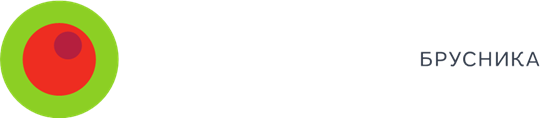 Анкета партнера1. Сведения о компании7. Материально-технические ресурсы8. Материалы и оборудованиеПеречислите основные материалы и оборудование, которые будет закупать Ваша организация в соответствии с тендером9. Ключевые поставщики и субподрядчикиПредоставление данной анкеты подтверждает достоверность указанных в ней сведений и наше согласие на проверку информации представителями компании Brusnika.Директор ______________                                                                                         /______________/Главный бухгалтер ____________                                                                           /______________/м.п. Примечание: Анкета предоставляется в формате Microsoft Word, а также в сканированном виде с подписями и печатью предприятия.10. Представьте информацию о всех объектах выполненных Вашей компанией за последние 3 года*Заполнение обязательноПредоставление данной анкеты подтверждает достоверность указанных в ней сведений и наше согласие на проверку информации представителями компании Brusnika.Директор ______________                                                                                         /______________/Главный бухгалтер ____________                                                                           /______________/м.п. Примечание: Информация предоставляется в формате Microsoft Word, а так же в сканированном виде с подписями и печатью предприятия.11. Предоставьте информацию об объектах, на которые Ваша компания заключила договоры и работы на которых не закончены *Заполнение обязательноПредоставление данной анкеты подтверждает достоверность указанных в ней сведений и наше согласие на проверку информации представителями компании Brusnika.Директор ______________                                                                                         /______________/Главный бухгалтер ____________                                                                           /______________/м.п. Примечание: Информация предоставляется в формате Microsoft Word, а так же в сканированном виде с подписями и печатью предприятия.Справка предприятия о начисленных и уплаченных налогах(за последние 2 года либо с начала деятельности компании)Сведения, отраженные  ___________________ в актуальной декларации по налогу на прибыль организаций:Сведения, отраженные  ________________ в актуальной декларации по налогу на добавленную стоимость:Директор ______________                                                                                         /______________/Главный бухгалтер ____________                                                                           /______________/м.п. Примечание: Справка предоставляется в сканированном виде с подписями и печатью предприятия.Справка предприятия о финансовом состоянииДиректор ______________                                                                                         /______________/Главный бухгалтер ____________                                                                           /______________/м.п. Примечание: Справка предоставляется в сканированном виде с подписями и печатью предприятия.Полное наименование компании: ________________Полное наименование компании: ________________Полное наименование компании: ________________Полное наименование компании: ________________Полное наименование компании: ________________Юридический адрес компании:Юридический адрес компании:Город, страна: Город, страна: Город, страна: Юридический адрес компании:Юридический адрес компании:Адрес: Адрес: Адрес: Юридический адрес компании:Юридический адрес компании:Индекс: Индекс: Индекс: Фактический адрес компании:Фактический адрес компании:Город, страна: Город, страна: Город, страна: Фактический адрес компании:Фактический адрес компании:Адрес: Адрес: Адрес: Фактический адрес компании:Фактический адрес компании:Индекс: Индекс: Индекс: Информация о Компании:Информация о Компании:Дата образования: Дата образования: Дата образования: Свидетельство о регистрации: Свидетельство о регистрации: Свидетельство о регистрации: Дата постановки на налоговый учет: Дата постановки на налоговый учет: Дата постановки на налоговый учет: Свидетельство о постановке: Свидетельство о постановке: Свидетельство о постановке: ИНН/КПП: ИНН/КПП: ИНН/КПП: Расчетный счет: Расчетный счет: Расчетный счет: В В В Кор. счет: Кор. счет: Кор. счет: БИК: БИК: БИК: ОГРН: ОГРН: ОГРН: Краткое описание структуры Вашей компании и отношение к родительской компании (если таковая есть):Краткое описание структуры Вашей компании и отношение к родительской компании (если таковая есть):Участие в СРО                           (просьба приложить копию)Участие в СРО                           (просьба приложить копию)№:Дата начала действия:№:Дата начала действия:№:Дата начала действия:Производительность в месяц:Производительность в месяц:кол-во м.п. / м2 / м3/ шт. в месяц: кол-во м.п. / м2 / м3/ шт. в месяц: кол-во м.п. / м2 / м3/ шт. в месяц: Годовой оборот за последний год (2015):Годовой оборот за последний год (2015): Тел.: Факс: Факс: E-mail/ Web site:  E-mail/ Web site:  2. Сведения о руководителях и учредителях 2. Сведения о руководителях и учредителях 2. Сведения о руководителях и учредителях 2. Сведения о руководителях и учредителях 2. Сведения о руководителях и учредителях Сведения о руководителе:ФИО, дата рождения, паспорт, телефонСведения об учредителях:ФИО, дата рождения, паспорт, телефонСведения об учредителях:ФИО, дата рождения, паспорт, телефонСведения о конечных бенефициарах:Сведения о конечных бенефициарах:3. Сведения о наличии судебных процессов с участием Вашей Компании за последние 2 года:3. Сведения о наличии судебных процессов с участием Вашей Компании за последние 2 года:3. Сведения о наличии судебных процессов с участием Вашей Компании за последние 2 года:3. Сведения о наличии судебных процессов с участием Вашей Компании за последние 2 года:3. Сведения о наличии судебных процессов с участием Вашей Компании за последние 2 года:1.1.1.1.1.2.2.2.2.2.3.3.3.3.3.4.4.4.4.4.4. Краткое описание специализации Вашей компании (виды выполняемых работ -  каменные, отделочные, кровельные, сантехнические, электромонтажные, наружные сети, гидро-, теплоизоляция, ОПС, окна, озеленение и т.д.):4. Краткое описание специализации Вашей компании (виды выполняемых работ -  каменные, отделочные, кровельные, сантехнические, электромонтажные, наружные сети, гидро-, теплоизоляция, ОПС, окна, озеленение и т.д.):4. Краткое описание специализации Вашей компании (виды выполняемых работ -  каменные, отделочные, кровельные, сантехнические, электромонтажные, наружные сети, гидро-, теплоизоляция, ОПС, окна, озеленение и т.д.):4. Краткое описание специализации Вашей компании (виды выполняемых работ -  каменные, отделочные, кровельные, сантехнические, электромонтажные, наружные сети, гидро-, теплоизоляция, ОПС, окна, озеленение и т.д.):4. Краткое описание специализации Вашей компании (виды выполняемых работ -  каменные, отделочные, кровельные, сантехнические, электромонтажные, наружные сети, гидро-, теплоизоляция, ОПС, окна, озеленение и т.д.):1.1.1.1.1.2.2.2.2.2.3.3.3.3.3.4.4.4.4.4.5.5.5.5.5.6.6.6.6.6.5. Персонал5. Персонал5. Персонал5. Персонал5. ПерсоналПеречислите имеющиеся управленческие, проектировочные и торговые отделы (отдельно) с указанием количества сотрудников (с расшифровкой по должностям) в каждом (при необходимости  заполните отдельную страницу), а также количество человек рабочих специальностей и линейных ИТРПеречислите имеющиеся управленческие, проектировочные и торговые отделы (отдельно) с указанием количества сотрудников (с расшифровкой по должностям) в каждом (при необходимости  заполните отдельную страницу), а также количество человек рабочих специальностей и линейных ИТРПеречислите имеющиеся управленческие, проектировочные и торговые отделы (отдельно) с указанием количества сотрудников (с расшифровкой по должностям) в каждом (при необходимости  заполните отдельную страницу), а также количество человек рабочих специальностей и линейных ИТРПеречислите имеющиеся управленческие, проектировочные и торговые отделы (отдельно) с указанием количества сотрудников (с расшифровкой по должностям) в каждом (при необходимости  заполните отдельную страницу), а также количество человек рабочих специальностей и линейных ИТРПеречислите имеющиеся управленческие, проектировочные и торговые отделы (отдельно) с указанием количества сотрудников (с расшифровкой по должностям) в каждом (при необходимости  заполните отдельную страницу), а также количество человек рабочих специальностей и линейных ИТРОписание отделаОписание отделаОписание отделаОписание отделаКол-во сотрудников (перечислить должности)1. 1. 1. 1. 2. 2. 2. 2. 3. 3. 3. 3. 4. 4. 4. 4. 5. 5. 5. 5. 6. 6. 6. 6. 7. 7. 7. 7. 8. 8. 8. 8. 6. Программное обеспечение, системы и стандартыПеречислите компьютерные программы, методы и стандарты, например, AutoCAD, SSADM, ISO 9001 / 2:  (если требуется, продолжите на отдельной странице)6. Программное обеспечение, системы и стандартыПеречислите компьютерные программы, методы и стандарты, например, AutoCAD, SSADM, ISO 9001 / 2:  (если требуется, продолжите на отдельной странице)6. Программное обеспечение, системы и стандартыПеречислите компьютерные программы, методы и стандарты, например, AutoCAD, SSADM, ISO 9001 / 2:  (если требуется, продолжите на отдельной странице)6. Программное обеспечение, системы и стандартыПеречислите компьютерные программы, методы и стандарты, например, AutoCAD, SSADM, ISO 9001 / 2:  (если требуется, продолжите на отдельной странице)6. Программное обеспечение, системы и стандартыПеречислите компьютерные программы, методы и стандарты, например, AutoCAD, SSADM, ISO 9001 / 2:  (если требуется, продолжите на отдельной странице)1. 1. 1. 1. 1. 2. 2. 2. 2. 2. 3. 3. 3. 3. 3. 4. 4. 4. 4. 4. Наименование техникиКоличествоПроизводительГод выпуска1. 2. 3. Наименование материалов / оборудованияНаименование поставщика, адрес, телефон1.2.3.НазваниеИННРуководитель и/или иное контактное лицоТелефон, e-mail контактных лиц№ п/пНаименование объекта*Адрес объекта*Площадь*ГенподрядчикГенподрядчикГенподрядчикВид выполняемых работ*Дата начала и окончания работ*Ф.И.О., должность ИТР, отвечающего за выполнение работ*№ п/пНаименование объекта*Адрес объекта*Площадь*Наименование*Контактное лицо*Телефон контактного лица*Вид выполняемых работ*Дата начала и окончания работ*Ф.И.О., должность ИТР, отвечающего за выполнение работ*20__ год20__ год20__ год20__ год20__ год20__ год20__ год20__ год20__ год20__ год1234520__ год20__ год20__ год20__ год20__ год20__ год20__ год20__ год20__ год20__ год1Итого стоимость работ, руб.:Итого стоимость работ, руб.:Итого стоимость работ, руб.:№ п/пНаименование объекта*Адрес объекта*Площадь*Площадь*ГенподрядчикГенподрядчикГенподрядчикВид выполняемых работ*Дата начала работ*Дата планируемого окончания работ*Ф.И.О., должность ИТР, отвечающего за выполнение работ*№ п/пНаименование объекта*Адрес объекта*Площадь*Площадь*Наименование*Телефон*Контактное лицо*Вид выполняемых работ*Дата начала работ*Дата планируемого окончания работ*Ф.И.О., должность ИТР, отвечающего за выполнение работ*20__ год20__ год20__ год20__ год20__ год20__ год20__ год20__ год20__ год20__ год20__ год20__ годИтого стоимость работ, руб.:Итого стоимость работ, руб.:Итого стоимость работ, руб.:Итого стоимость работ, руб.:Налоговый периодНаименование показателяДанные, отраженные в декларации (руб.)3 месяца. 201_г.Доходы от реализации:3 месяца. 201_г.Внереализационные доходы:3 месяца. 201_г.Расходы от реализации:3 месяца. 201_г.Внереализационные расходы:3 месяца. 201_г.Налоговая база:3 месяца. 201_г.Исчисленная сумма налога к уплате:6 месяцев 201_г.Доходы от реализации:6 месяцев 201_г.Внереализационные доходы:6 месяцев 201_г.Расходы от реализации:6 месяцев 201_г.Внереализационные расходы:6 месяцев 201_г.Налоговая база:6 месяцев 201_г.Исчисленная сумма налога к уплате:9 месяцев 201_г.Доходы от реализации:9 месяцев 201_г.Внереализационные доходы:9 месяцев 201_г.Расходы от реализации:9 месяцев 201_г.Внереализационные расходы:9 месяцев 201_г.Налоговая база:9 месяцев 201_г.Исчисленная сумма налога к уплате:12 месяцев 201_г.Доходы от реализации:12 месяцев 201_г.Внереализационные доходы:12 месяцев 201_г.Расходы от реализации:12 месяцев 201_г.Внереализационные расходы:12 месяцев 201_г.Налоговая база:12 месяцев 201_г.Исчисленная сумма налога к уплате:Налоговый периодНаименование показателяДанные, отраженные в декларации (руб.)1 кв. 201_г.Налоговая база для исчисления НДС:1 кв. 201_г.Общая исчисленная сумма НДС:1 кв. 201_г.Общая сумма НДС, подлежащая вычету:1 кв. 201_г.Сумма НДС к уплате:2 кв. 201_г.Налоговая база для исчисления НДС:2 кв. 201_г.Общая исчисленная сумма НДС:2 кв. 201_г.Общая сумма НДС, подлежащая вычету:2 кв. 201_г.Сумма НДС к уплате:3 кв. 201_г.Налоговая база для исчисления НДС:3 кв. 201_г.Общая исчисленная сумма НДС:3 кв. 201_г.Общая сумма НДС, подлежащая вычету:3 кв. 201_г.Сумма НДС к уплате:4 кв. 201_ г.Налоговая база для исчисления НДС:4 кв. 201_ г.Общая исчисленная сумма НДС:4 кв. 201_ г.Общая сумма НДС, подлежащая вычету:4 кв. 201_ г.Сумма НДС к уплате:ПоказательВеличина, руб.Величина, руб.ПоказательНа конец предыдущего годаНа текущий моментОсновные средстваДебиторская задолженностьКредиторская задолженностьИные активы более 500 тыс. руб. (указывается конкретное наименование) Иные пассивы более 500 тыс. руб. (указывается конкретное наименование)